
Catherine McAuley School of Nursing
Recommender Form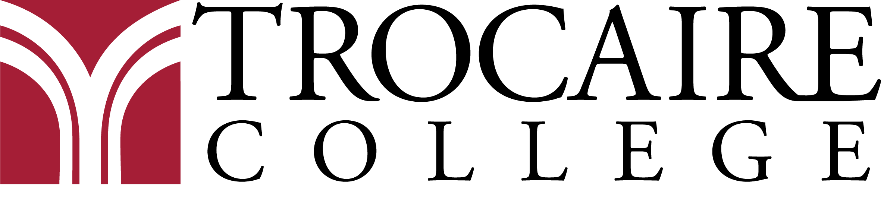 This form must be filled out in its entirety and submitted before an application is considered complete. This form is to be completed by the Recommender of the Nursing Applicant. Submissions may be mailed/dropped off to Trocaire Office of Admissions, 360 Choate, Buffalo, NY 14220, faxed to 716-828-6107, or emailed to info@trocaire.eduPlease type.By providing my signature below, I verify that the information provided in this form has been completed by myself, is accurate, and complete to the best of my knowledge. I agree to be contacted by Trocaire College Admissions Committee if more information is needed. Recommender Signature: ______________________________________________________  Date: ________________Nursing Applicant Name:                                                 Date: Recommender Name:  Recommender Phone:                                                      Email: Recommender Employer: Please describe the setting in which you supervised the applicant. Please list the organization/business you supervised them and date ranges of the supervision period. Give details about their responsibilities.Give an example of how the applicant does or does not demonstrate problem-solving skills. In your opinion, does the applicant have the maturity and emotional stability to function effectively? If you observed the applicant dealing with conflict or crisis, please describe the situation and how the applicant handled it.What qualities and traits does the applicant possess that would make them a successful nurse?What are some areas you think the applicant could improve?Is there any other information you wish to share with the admissions committee with regards to the applicant’s potential for success in the Trocaire College School of Nursing? 